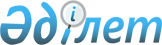 О признании утратившим силу постановления акимата Актюбинской области от 18 ноября 2015 года № 430 "Об утверждении Положения государственного учреждения "Управление физической культуры и спорта Актюбинской области"Постановление акимата Актюбинской области от 26 декабря 2016 года № 546. Зарегистрировано Департаментом юстиции Актюбинской области 9 января 2017 года № 5200      В соответствии со статьями 27, 37 Закона Республики Казахстан от 23 января 2001 года "О местном государственном управлении и самоуправлении в Республике Казахстан", статьей 27 Закона Республики Казахстан от 6 апреля 2016 года "О правовых актах", акимат Актюбинской области ПОСТАНОВЛЯЕТ:

      1. Признать утратившим силу постановление акимата Актюбинской области от 18 ноября 2015 года № 430 "Об утверждении Положения государственного учреждения "Управление физической культуры и спорта Актюбинской области" (зарегистрированное в Реестре государственной регистрации нормативных правовых актов № 4657, опубликованное 9-11 января 2016 года в газетах "Ақтөбе" и "Актюбинский вестник").

      2. Постановление акимата Актюбинской области от 11 октября 2016 года № 433 "О признании утратившим силу постановления акимата Актюбинской области от 18 ноября 2015 года № 430" отменить.

      3. Государственному учреждению "Управление физической культуры и спорта Актюбинской области" обеспечить направление настоящего постановления на официальное опубликование в периодических печатных изданиях и информационно-правовой системе "Әділет".

      4. Контроль за исполнением настоящего постановления возложить на заместителя акима Актюбинской области Шериязданова А.Т.

      5. Настоящее постановление вводится в действие со дня его первого официального опубликования.


					© 2012. РГП на ПХВ «Институт законодательства и правовой информации Республики Казахстан» Министерства юстиции Республики Казахстан
				
      Аким Актюбинской области

Б.Сапарбаев
